The Australian Human Rights Commission encourages the dissemination and exchange of information provided in this publication.All material presented in this publication is provided under a Creative Commons Attribution 3.0 Australia, with the exception of:The Australian Human Rights Commission Logo Photographs and images  Any content or material provided by third partiesThe details of the relevant licence conditions are available on the Creative Commons website, as is the full legal code for the CC BY 3.0 AU licence.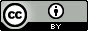 AttributionMaterial obtained from this publication is to be attributed to the Commission with the following copyright notice:
© Australian Human Rights Commission 2013.Implementation of the United Nations Declaration on the Rights of Indigenous Peoples – Declaration Dialogue Series - Discussion Paper 1: Giving Full Effect to the Declaration – A National StrategyAcknowledgmentsThe Australian Human Rights Commission thanks the following people: Mick Gooda and Katie Kiss - AuthorsThis publication can be found in electronic format on the website of the Australian Human Rights Commission: http://www.humanrights.gov.au/about/publications/.Contact detailsFor further information about the Australian Human Rights Commission, please visit www.humanrights.gov.au or email communications@humanrights.gov.au. You can also write to:Social Justice Team
Australian Human Rights Commission
GPO Box 5218
Sydney NSW 2001Please be aware that this publication may contain the names or images of Aboriginal and Torres Strait Islander people who may now be deceased.Table of ContentsJuly 20131	Introduction	42	What is the Declaration?	43	What is the legal effect of the Declaration?	54	Does the Australian Government need to give effect to rights in the Declaration?	55	Why is a National Declaration Strategy necessary?	66	What could a National Declaration Strategy look like?	67	The Australian Approaches	78	The Principled Approach	79	The Declaration Dialogues	810	What can I do?	911	Tell me more	10IntroductionThe adoption of the Declaration by the General Assembly of the United Nations in September 2007 was the culmination of more than 20 years of negotiation between the Indigenous peoples and governments of the world. The adoption of the Declaration strengthened and reinforced the international human rights framework. The Declaration does not contain any new human rights or international standards. Rather it reflects existing legal obligations sourced in international human rights treaties. It simply provides the lens through which to apply these rights and standards to the lives and circumstances of Indigenous peoples and their communities. It enshrines our right to be different as peoples and affirms the minimum standards for the survival, dignity, security and well-being of Indigenous peoples worldwide while at the same time confirms our right to determine our future development. Importantly, the Declaration is also seen as an instrument to reset the relationships between Government and Indigenous peoples. This is reinforced in its Preamble, where the General Assembly of the United Nations says that:…this Declaration will enhance harmonious and cooperative relations between the State and indigenous peoples, based on principles of justice, democracy, respect for human rights, non-discrimination and good faith; States should…effectively implement all their obligations…in consultation and co-operation with the peoples concerned;It is…a standard of achievement to be pursued in a spirit of partnership and mutual respect.The Declaration therefore provides Australia with an opportunity to move beyond the stalemate that is currently frustrating positive development for Aboriginal and Torres Strait Islander peoples and communities.The challenge facing Australia is what action needs to occur to take advantage of this opportunity and what needs to be done to give full effect to the Declaration.What is the Declaration?The Declaration was adopted on 13 September 2007 and the Australian Government provided its support to the Declaration on 3 April 2009. The Declaration is the most comprehensive and advanced international instrument dealing with Indigenous peoples’ rights. Effectively, it is a tool that can facilitate addressing the contemporary effects of oppression and colonisation. The Declaration does not create new or special rights for Indigenous peoples. The Declaration contains 46 articles that articulate how existing international human rights principles and standards apply to the situation of Indigenous peoples. It applies them, giving specific consideration to the unique cultural, historical, social and economic circumstances of Indigenous peoples. The Declaration is a ‘standard of achievement to be pursued in a spirit of partnership and mutual respect’ and aims to ‘enhance harmonious and cooperative relations between the State and indigenous peoples’.What is the legal effect of the Declaration?Declarations do not have the status of a Treaty. Unlike conventions, declarations cannot be ratified. However declarations are the product of agreement between States and indicate States’ consensus on a particular issue. On this basis they have an ‘undeniable moral force and provide practical guidance to States in their conduct.’ In the case of this Declaration, it was adopted ‘with the approval of an overwhelming majority of Member States’ and therefore represents a commitment on the part of Member States to its provisions ‘within the framework of the obligations established by the Charter of the United Nations.’…even though the Declaration itself is not legally binding in the same way that a treaty is, the Declaration reflects legal obligations that are related to the human rights provisions of the Charter of the United Nations, various multilateral human rights treaties and customary international law. The Declaration builds upon the general human rights obligations of States and is grounded in fundamental human rights principles such as non-discrimination, self-determination and cultural integrity, which are incorporated into widely ratified human rights treaties, as evident in the work of United Nations treaty bodies. In addition, core principles of the Declaration can be seen to connect to a consistent pattern of international and State practice, and hence, to that extent, they reflect customary international law. Does the Australian Government need to give effect to rights in the Declaration?Yes. The Declaration specifically requires that ‘States, in consultation and cooperation with indigenous peoples, shall take the appropriate measures, including legislative measures, to achieve the ends of this Declaration.’  Nineteen of the 46 Articles of the Declaration specifically require States to take action to achieve the rights of Indigenous peoples and provide redress where these rights are violated. This includes an obligation to take specific affirmative measures to give full effect to the Declaration, and actions to promote respect for the provisions of this Declaration. It would also be a sign of good faith for the Government to follow through with action after it has provided its support for the Declaration. As President Obama said when reversing the United States of America’s position on the Declaration: What matters far more than words – what matters far more than any resolution or declaration – are actions to match those words… That’s the standard I expect my administration to be held to. Why is a National Declaration Strategy necessary?A National Declaration Strategy is necessary because the adoption of the Declaration will not in and of itself guarantee the realisation of the rights set out within. The Acting UN High Commissioner for Human Rights Kyung-wha Kang and the Special Rapporteur on the rights of indigenous peoples, James Anaya, described it well when they said the adoption of the Declaration:will not in itself change the everyday lives of the men, women and children whose rights it champions. For this we need the political commitment of states, international cooperation, and the support and good will of the public at large, to create and implement a range of intensely practical programmes, designed and undertaken in consultation with indigenous peoples themselves.The Government, in partnership with Aboriginal and Torres Strait Islander peoples, must take steps to ensure practical outcomes are realised. It is hoped that through open constructive dialogue that ideas and plans realising the rights in the Declaration can be developed.What could a National Declaration Strategy look like?There is no ‘one’ way to give effect to the rights in the Declaration. The International Law Association has said that:States ought to restructure their domestic law in view of adopting all necessary measures – including constitutional amendments, institutional and legislative reforms, judicial action, administrative rules, special policies, reparations procedures and awareness-raising activities – in order to make the full realization of indigenous peoples’ human rights possible within their territories, consistent with the rules and standards established by the UNDRIP.Some countries have adopted the articles in the Declaration as national law. Others have developed participatory mechanisms or have prioritised education and promotion of the rights in the Declaration. For example, in 2007 the Pluri-national State of Bolivia passed a law which supports programmes relevant to the implementation of the Declaration. In Norway the legislation for the ‘Procedures for Consultations between State Authorities and the Sami Parliament’ ensures that new measures, legal provisions and consultations procedures are conducted in accordance with the Sami peoples’ right to participate and have a tangible influence in the decision making procedures that directly affect their interests. In Peru, in designing a national plan for the implementation of bilingual education, Indigenous peoples will participate collaboratively with the Minister of Education in the formulation of these educational programs.The Australian ApproachesThere are several approaches or opportunities to give effect to the Declaration, including:The ‘principled’ approach – This involves the identification of the underpinning principles of the Declaration and then applying these principles to each of the 46 articles.Duties of States – Ensuring the Australian Government take the action required of them set out in the Declaration. There are at least nineteen articles which impose duties on nation states or governments to undertake particular actions. These range from Article 12 which says that: States shall seek to enable the access and/or repatriation of ceremonial objects and human remains in their possession through fair, transparent and effective mechanisms developed in conjunction with indigenous peoples concernedto Article 38 which says:States, in consultation and cooperation with indigenous peoples, shall take the appropriate measures, including legislative measures, to achieve the ends of this Declaration.Referencing the Declaration – Promoting the referencing of the Declaration at every available opportunity. This could include using the Declaration as a point of reference in the Government’s Human Rights Framework and the Parliamentary Joint Committee on Human Rights.It could also include Indigenous governance structures referencing the Declaration in their constitutions, their values and behaviours, in their advocacy and in their relationships.Auditing compliance – This could mean auditing existing legislation, policies and programs to ensure compliance with the identified underpinning ‘principles’ of the Declaration, particularly the principle relating to non-discrimination and equality. While all of these approaches are reasonable and realistic and we should take every opportunity to action them, a principled approach will provide the basis to giving full effect to the Declaration and using it as the blueprint for advancing the quality of life for Aboriginal and Torres Strait Islander peoples.The Principled ApproachAs stated above, this approach involves first identifying the key principles underpinning the rights in the Declaration and secondly, developing agreed ways in which these principles can give practical guidance on how each of the relevant articles can be operationalized.The PrinciplesThe Declaration covers all areas of human rights as they relate to Indigenous peoples. This includes fundamental foundational human rights which can be categorised into four key sets of principles:self-determinationparticipation in decision-making, underpinned by free, prior and informed consent and good faithrespect for and protection of cultureequality and non-discrimination.These four principles provide guidance on how Aboriginal and Torres Strait Islander communities, governments, civil society and the private sector can apply the Declaration to fully realise the human rights of Aboriginal and Torres Strait Islander peoples. These principles will also provide benchmarks against which the effectiveness of the implementation can be measured. While these principles are understood conceptually within human rights theory, applying them practically at the local level has been a challenge. We believe that this is because:governments interpret these core principles purely in the context of international law, through a State sovereignty lens as it relates to their relationships with other world governments. They have not recognised the relationship between this and the domestic application, including community developmentIndigenous peoples have not been able to describe or clarify what these core principles mean practically to their development and how governments should work with them to achieve that. The Declaration DialoguesIf we are serious about implementing the Declaration, an overarching policy framework based on human rights standards is essential to ensuring a holistic approach that addresses the needs and priorities identified by Aboriginal and Torres Strait Islander peoples and communities.A national conversation progressed through a series of dialogues is proposed to ensure the principles and rights outlined in the Declaration are fully integrated into the Australian Indigenous policy landscape. The purpose of these proposed Dialogues will be to:raise awareness of the Declaration with all stakeholders, particularly the Aboriginal and Torres Strait community, including how it was developed and adopted, the rights it contains, and how it can be usedreach a consensus on the need to implement the Declarationdevelop an agreed approach to give full effect to the Declaration between Aboriginal and Torres Strait Islander peoples, governments and other relevant stakeholdersfacilitate discussion between Aboriginal and Torres Strait Islander peoples, governments and other relevant stakeholders regarding the ‘principles’ underpinning the Declaration and what they mean in a practical contextdevelop a National Strategy on the Declaration on the Rights of Indigenous Peoples – adopted at a National Summit.The Declaration Dialogue Series will provide a mechanism to develop a comprehensive National Strategy. The Declaration Dialogue Series will be informed by a range of consultative mechanisms including:a set of focused discussion papersa survey of Aboriginal and Torres Strait Islander peoples’ views on the Declaration high level dialogue meetings with governments and key industry stakeholders  Aboriginal and Torres Strait Islander community dialogues a National Summit. By encouraging dialogue between Aboriginal and Torres Strait Islander peoples, governments and other stakeholders, we can move beyond the rhetoric of ‘support’ for the Declaration and work towards achieving its purpose:  to improve the lives of Aboriginal and Torres Strait Islander peoples, Australia’s Indigenous peoples.Giving full effect to the Declaration provides us with an opportunity to move beyond the stalemate that is currently frustrating positive development for Aboriginal and Torres Strait Islander peoples and communities. Not only will it provide a positive mechanism for overcoming the disadvantage faced by Aboriginal and Torres Strait Islander peoples, it will place us front and centre in progressively realising this challenge. Finally, this is not something that will happen overnight. This is a journey that requires a long-term commitment by both governments and Aboriginal and Torres Strait Islander peoples to work together to achieve a common goal: improvement in the lives and well-being of Aboriginal and Torres Strait Islander peoples.What can I do?You can attend a dialogue meetingYou can write to us with your viewsYou can talk about the Declaration with your community and then tell us about what they think.Tell me moreIf you would like to read more about the Declaration and the National Strategy have a look at these links.About the DeclarationUnited Nations Declaration on the Rights of Indigenous PeoplesCommunity Guide to the UN Declaration on the Rights of Indigenous Peoples - (as the project develops, information about the process will be uploaded here)About the role of the UN implementing the DeclarationUnited Nations Permanent Forum on Indigenous IssuesExpert Mechanism on the Rights of Indigenous PeoplesAbout how other countries are implementing the DeclarationSummary of responses from the questionnaire seeking the views of States on best practices regarding possible appropriate measures and implementation strategies in order to attain the goals of the United Nations Declaration on the Rights of Indigenous PeoplesAbout the legal effect of the DeclarationJ Anaya and S Weissner, The UN Declaration on the Rights of Indigenous Peoples: Towards Re-empowerment  J Anaya, Report of the Special Rapporteur on the situation of human rights and fundamental freedoms of indigenous people, S. James Anaya (2008)  International Law Association, The Hague Conference (2010): Right of Indigenous Peoples Interim Report International Law Association, The Sofia Conference (2012): Right of Indigenous Peoples Final Report If you would like to talk to us please contact the Aboriginal and Torres Strait Islander Social Justice Team at the Australian Human Rights Commission: by email at social.justice@humanrights.gov.au, or by phone (02) 9284 9600.